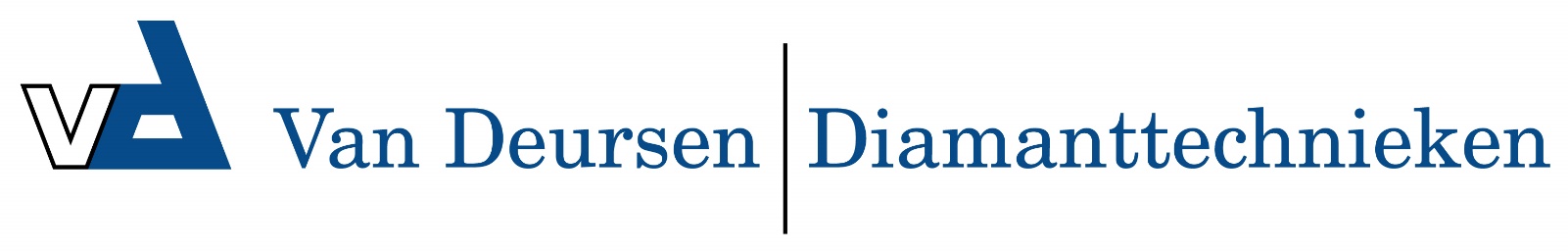 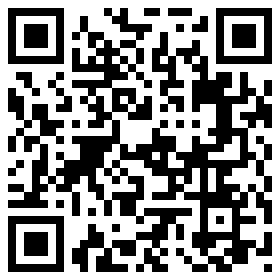 Crack Chaser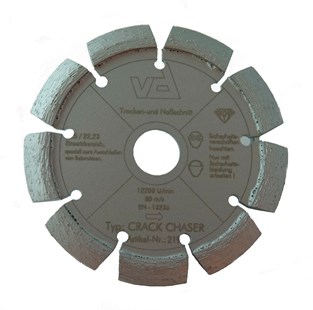 Voor het opzagen van scheuren in beton en/of asfalt.Toepassing    Beton, asfaltDiameters Ø105-115-125-180-230Asgat22,232190110022     Scheurenfrees Type Crack Chaser 110 x 22 mm 2190125022Scheurenfrees Type Crack Chaser 125 x 22 mm 2190180022Scheurenfrees Type Crack Chaser 180 x 22 mm 2190230022Scheurenfrees Type Crack Chaser 230 x 22 mm 